SOL·LICITUD DE VIATGES (SV/AG)Totes les caselles les emplenen els viatgers (excepte les de color gris). Lliurar el formulari al gestor UB  SERVEIS DE TRANSPORT 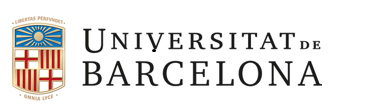 SV/AG* (Número AV SAP)NÚM. PRESSUPOST*1*MOTIU DEL VIATGEEstada recerca dins el programa d’ajuts NeuroEstades de l’Institut de Neurociències de la UB*FINANÇAMENT (Indiqueu el projecte, programa, postgrau o aplicació pressupostària)Unitat d’Excel·lència Maria de Maeztu UBneuro CEX2021-001159-M  finançada pel MCIN/AEI/10.13039/501100011033DADES PERSONALS DEL VIATGERPASPDIEXTERNMITJÀTRAJECTETRAJECTEDATAHORAIMPORT (€)De A  0,00 De  A   0,00 dea0,00 Clicar F9 per actualitzarClicar F9 per actualitzarTotal (€) (a):   0,00 €SERVEIS D’ALLOTJAMENTSERVEIS D’ALLOTJAMENTSERVEIS D’ALLOTJAMENTSERVEIS D’ALLOTJAMENTSERVEIS D’ALLOTJAMENTSERVEIS D’ALLOTJAMENTHOTELHOTELHOTELDATA ENTRADADATA SORTIDAIMPORT (€)0,000,00 0,00 Clicar F9 per actualitzarClicar F9 per actualitzarTotal (€) (b):	   0,00 €ALTRES DESPESESALTRES DESPESESALTRES DESPESESALTRES DESPESESALTRES DESPESESALTRES DESPESESDESCRIPCIÓDESCRIPCIÓDESCRIPCIÓDESCRIPCIÓDESCRIPCIÓIMPORT (€)Dietes de recerca a – pendent concretar dies i import totalDietes de recerca a – pendent concretar dies i import totalDietes de recerca a – pendent concretar dies i import totalDietes de recerca a – pendent concretar dies i import totalDietes de recerca a – pendent concretar dies i import total0,00 0,00 Clicar F9 per actualitzarClicar F9 per actualitzarTotal (€) (c):	   0,00 €Clicar F9 per actualitzar (a+b+c)Clicar F9 per actualitzar (a+b+c)TOTAL (€) SV:	   0,00 €DADES DE LA UNITAT GESTORA DEL VIATGE	OBSERVACIONSInteressat:                                                      Conforme:   Signat.....................................................            Signat ......................................................................